Pesterzsébet, 2020. június 28.Kreisz JánosMÓZESLectio: II. Mózes 2; 10-15, 3; 1-14„És felnevekedék a gyermek, és vivé őt a Faraó leányához, és fia gyanánt lőn annak, és nevezé nevét Mózesnek, és mondá: Mert a vízből húztam ki őt.Lőn pedig azokban a napokban, mikor Mózes felnevekedék, kiméne az ő atyjafiaihoz és látá az ő nehéz munkájokat s látá, hogy egy Égyiptombeli férfi üt vala egy héber férfit az ő atyjafiai közül. Mikor ide-oda tekinte és látá hogy senki sincs, agyonüté az Égyiptombelit és elrejté azt a homokba.Másnap is kiméne és ímé két héber férfi veszekedik vala. És monda annak, aki bűnös vala: Miért vered a te atyádfiát?Az pedig monda: Kicsoda tett téged fő emberré és bíróvá mi rajtunk? Talán engem is meg akarsz ölni, mint megöléd az égyiptomit? Mózes pedig megfélemlék és monda: Bizony kitudódott a dolog.A Faraó is meghallá azt a dolgot és Mózest halálra keresteti vala: de elfuta Mózes a Faraó elől és lakozék Midián földén; leűle pedig egy kútnál.” (…)„Mózes pedig őrzi vala az ő ipának, Jethrónak a Midián papjának juhait és hajtá a juhokat a pusztán túl és juta az Isten hegyéhez, Hórebhez. És megjelenék néki az Úr angyala tűznek lángjában egy csipkebokor közepéből, és látá, hogy ímé a csipkebokor ég vala; de a csipkebokor meg nem emésztetik vala.S monda Mózes: Oda megyek, hogy lássam e nagy csudát, miért nem ég el a csipkebokor. És látá az Úr, hogy oda méne megnézni, és szólítá őt Isten a csipkebokorból, mondván: Mózes, Mózes. Ez pedig monda: Ímhol vagyok.És monda: Ne jőjj ide közel, oldd le a te saruidat lábaidról; mert a hely, amelyen állasz, szent föld. És monda: Én vagyok a te atyádnak Istene, Ábrahámnak Istene, Izsáknak Istene és Jákóbnak Istene. Mózes pedig elrejté az ő orcáját, mert fél vala az Istenre tekinteni.Az Úr pedig monda: Látván láttam az én népemnek nyomorúságát, amely Égyiptomban vagyon és meghallottam az ő sanyargatóik miatt való kiáltásukat; sőt ismerem szenvedéseit.Le is szállok, hogy megszabadítsam őt az Égyiptombeliek kezéből és felvigyem őt arról a földről, jó és tágas földre, téjjel és mézzel folyó földre, a Kananeusok, Khitteusok, Emoreusok, Perizeusok, Khivveusok és Jebuzeusok lakóhelyére.Mivel hát ímé feljutott hozzám az Izráel fiainak kiáltása és láttam is a nyomorgatást, amelylyel nyomorgatják őket az Égyiptombeliek: Most azért eredj, elküldelek téged a Faraóhoz és hozd ki az én népemet, az Izráel fiait Égyiptomból.Mózes pedig monda az Istennek: Kicsoda vagyok én, hogy elmenjek a Faraóhoz és kihozzam az Izráel fiait Égyiptomból?És felele: Én veled lészek! és ez lesz a jele, hogy én küldöttelek téged, hogy mikor kihozod a népet Égyiptomból, ezen a hegyen fogtok szolgálni az Istennek.Mózes pedig monda az Istennek: Ímé én elmegyek az Izráel fiaihoz és ezt mondom nékik: A ti atyáitok Istene küldött engem ti hozzátok; ha azt mondják nékem: Mi a neve? mit mondjak nékik?És monda Isten Mózesnek: VAGYOK AKI VAGYOK. És monda: Így szólj az Izráel fiaihoz: A VAGYOK küldött engem ti hozzátok.”Kedves Testvérek! A mai istentiszteleten az Ószövetség vitathatatlanul legnagyobb alakja, Mózes lesz előttünk. Mózes jelentőségét mutatja, hogy amikor Jézus és tanítványai a megdicsőülés hegyén vannak, az egyik ember, aki megjelenik az Mózes. Szintén Mózes jelentőségét mutatja, hogy Jézus egyszer ezt mondja: „Mózes, a zsoltárok és a próféták rólam beszélnek.” Ez pedig a legnagyobb kitüntetés az ember számára, hogyha Jézus mondja ezt róla, hogy: „Ő rólam beszél.” Különös életútja van ennek a nagy ószövetségi férfinek. Mindenképpen különös abban a tekintetben, hogy Mózes életét három nagy részre oszthatjuk. Ez háromszor negyvenévnyi idő. És mind a három életszakasznak van egy sajátos, nagyon találó jellemzője, és erről szeretnék ma beszélni köztetek. Az első negyven évnek az, hogy Mózes megtanulta, hogy ő valaki! Aztán a második negyvennek az, hogy Mózes megtanulta, hogy ő mégis szinte egy senki. Végül az utolsó negyven évben megtanulta, hogy mi az ő feladata. Azért izgalmas történet ez a mózesi élettörténet, mert alapvetően bemutatja, hogy milyen volt az ember, milyenné lett az ember, és mivé kellene és lehet válnia Isten tervében. Éppen ezért mindnyájunkat érintő, fontos dologról lesz ma szó, ezen az istentiszteleten. Tudniillik arról, hogy mi az ember feladata, és az útról, amíg eljut odáig, hogy ezt megértethesse vele az Isten. Mózes életében hol történt ez a fordulat? Dióhéjban az imént felolvasott hosszabb igeszakaszban. A felolvasott történet volt a fordulat Mózes életében, hogy találkozott az Istennel, Aki be is mutatkozott neki, Mózes pedig engedett az Ő vonzásának. Nézzük hát, hogy hogyan jutott el erre a pontra az Ószövetség nagy embere, és milyen következményei lettek.Ahogyan azt már korábban is mondtam, Mózes különös és a legnagyobb alakja az Ószövetségnek. Nemcsak azért különös, mert csodákat vitt általa végbe az Isten, hanem az egész élete különös események sorából állt. Jól tudjuk, hogy József óta a héberek Egyiptomban éltek, azonban annyira megnőtt a héber lakosság száma, hogy az már veszélyeztette volna az egyiptomiakat, ezért a fáraó rabszolgává tette őket. Mózes korára pedig eljutottak odáig, hogy minden újszülött fiúgyermeket meg kellett ölni. Mózes is ennek esett volna áldozatul, de édesanyja beletette a „mózeskosárba”, természetesen akkor még nem így hívták, a Nílus folyóba tette a kosarat, majd a fáraó leánya kiemelte a vízből, és csodálatos módon megmenekült a gyermek Mózes. Ezt a fiút a fáraó maga mellé vette, és az ő királyi udvartartásában lehetett. Minden bizonnyal Mózes úgy érezhette, hogy ő egy kiválasztott ember. Ő egy nagy valaki! Hiszen a legnagyobb mesterektől, tudósoktól tanulhatott a fáraó udvarában, bizonyára ismerte a megmenekülésének történetét, hiszen az anyja lett a nevelője, aki nyilvánvalóan mindent elmondott neki. Éppen ezért zsidó identitása megmaradt, bár a fáraó a fiává fogadta. Gondoljunk bele most egy pillanatra, hogy mennyire önbizalomtól duzzadó ember lehetett ez a Mózes?! Hiszen a nagy világbirodalomban van, nem is akármilyen pozícióban a fáraó mellett. Azt gondolhatta magában, amit a mostani filmek így mondanak: „a kiválasztott”. Úgy érezhette, hogy ő felette áll másoknak, hiszen ő tökéletes, isteni módon megmenekült gyermekkorában, a legjobbaktól tanult, a fáraó kegyeltje, senki sem parancsolhat neki. Nem ez jellemzi a legtöbb embert? Most nyilván nem arra gondolok, hogy a fáraó gyermekei lennénk, de arra igen, hogy a mi szintünkön ugyanezt tesszük, ugyanezt játsszuk. Nem kell nagy dolgokra gondolni, elég olyanokra mint, hogy: A családban csak nekem lehet, és van igazam, senki másnak. Vagy, egy beszélgetésben mondhat a másik, amit csak akar, én nálam van az igazi tudás, én felette állok, és mondhat, amit csak akar. Vagy tehet bárki bármit, és sokkal jobban meg tudom azt csinálni. Emlékszem Sárospatakon volt egy fiú, felettem járt két évvel, és bármilyen beszélgetés volt, mindenki tudta, hogy mondhatunk, amit csak akarunk, jönni fog tőle a válasz, hogy: „Az semmi! velem az történt, hogy…” A napjainkban oly divatos kifejezéssel élve: én felépítettem magam, és semmire nincsen szükségem mert megalkottam önmagamat. A világ nagy hazugsága ez kedves testvérek, és mindenhonnan ez ömlik ránk. „Törődj magaddal!”, „Mert megérdemled” Ugye ismerősek ezek a szlogenek? Az ebben a borzasztóan sátáni, hogy ezzel az embert belehajszolja egy olyan gondolatba, hogy: „Te vagy valaki, te vagy a legnagyobb, a legjobb.” Holott nem így, és nem erre vagyunk megalkotva. Nézzétek Mózes felindulásában megöl egy egyiptomit. Mert ő még ezt is megteheti, semmi és senki nem gátolhatja őt ebben. Mert én döntök. Mert én vagyok a főnök, ne szóljon, és nem szólhat bele senki a döntéseimbe. Látjátok hová juthat az ember, aki ezen az úton jár? Mózes gyilkossá lesz, és emiatt menekülnie kell. Lám milyen csúfosan zárul Mózes életének első negyven éve. Amikor megtanulta, és el is hitte, hogy ő valaki. Gyilkosként, kegyvesztettként, menekülnie kell Egyiptomból. Így lett a maga szeme előtt is, valakiből senkivé.Jól vigyázz, hogy ha ilyen úton jársz! Ha életednek abban a szakaszában tartasz, hogy tudod magadról, hogy felette állsz a többieknek, és te vagy az igazság kizárólagos birtokosa, akkor nagyon vigyázz! Figyelj az érzéseidre és a gondolataidra! Nehogy úgy járj, mint Mózes, hogy menekülnöd kelljen, mert elég volt belőled. Általában mindig ez a végeredmény. Menekülni kell. Ha felismered magadban a „valakit” akkor javaslom, hogy hajts fejet az Isten előtt. Ugyanis ennek a gondolatnak a mélyén az van, hogy még az Istennél is jobban tudom a dolgokat. Amikor ez a gondolat, ez az érzés megcáfolódik az emberben az mindig rettenetes. Mózesnek menekülnie kellett, mert összedőlt az addig megkérdőjelezhetetlennek hitt nagy ÉN. A valaki. Mózes tehát elmenekült Egyiptomból, és Midiján földjére került. És itt álljunk meg egy pillanatra. Bele tudunk gondolni abba, hogy mennyire nem lehetett egyszerű, hogy széthullott az élete? Egyik pillanatban még a dicső fáraó palotájában volt, és azt hitte magáról, hogy mindenki felett álló úr, most, a másik pillanatban pedig Midiján földjén a pusztában van és pásztorember lett. Döbbenetes a kontraszt: egyik oldalon a dicső palota és Egyiptom hercege, míg a másik oldalon egy egyszerű pásztor a pusztában. Mózesnek meg kellett tanulnia, hogy ő valójában egy senki. Semmi hatalma nem maradt, hiszen az apósa Jetró volt a családfő, és 40 éven keresztül most azt kell, hogy tanulja, és be kell lássa, hogy ő valójában, tényleg egy senki. Ennek a negyven évnek a végén találkozik Mózes a Hóreb hegyén Istennel, amit fel is olvastam. Ezen a mélyponton vált és válhatott végre Mózes igazán az „Isten emberévé.” Végre eljutott ez az ember odáig, hogy ő már nem valaki, hanem valójában egy senki. Megértette, hogy az egész addigi élete egy hazugságra épült, a „vagyok valaki” hazugságra. Végre eljutott arra a pontra, hogy valójában ő egy senki. Isten mindig ilyenkor tudja igazán megszólítani az embert. Amikor az ember szívéből kiürült minden, ami azt táplálta, hogy „ő valaki”. Amíg azzal van tele a szív, hogy „én, én, és én.” Hogy mindennek a mércéje egyedül, és kizárólag én vagyok. Amikor ez elkezd kiürülni egy szívből, onnantól válik megszólíthatóvá. Amikor valaki igazán megismerte azt, hogy ő mennyire senki, akkor ezen a ponton, ebben a lelkiállapotban és helyzetben juthat a legközelebb az Úrhoz, és tanulhatja meg azt, hogy szolgája legyen mindenki másnak. Ezen a mélyponton vált Mózes „Isten emberévé”.Milyen nagy kegyelem az, amikor az Úr egy embert, aki magát valakinek képzelte, leszállít erről a magasságról, és megtaníttatja vele, hogy ő bizony szinte csak egy senki! Ma is sokakat akar erre tanítani az Úristen. Ki tanulta meg már? Van-e valaki közöttünk, aki most nagyon úgy érzi, hogy ő egy senki? Hadd mondjam most a legteljesebb komolysággal azt, hogy éppen az ilyen „senkiket” keresi az Úr, mert a „valakikkel” nem tud munkálkodni, csak a senkikkel. Ez az állapot a lehető legjobb lehetőség az Úristen kegyelme számára! Mózes végre eljutott odáig, hogy ő egy senki, és megtörténik a csoda. Isten megállítja, megszólítja és bemutatkozik Mózesnek. És megkezdődik az egész Biblia talán legérdekesebb beszélgetése. Hiszen Isten mutatkozik be az embernek, akkor Mózesnek, majd nekünk. Engedjétek meg, hogy felolvassak néhány rövid verset. „Én vagyok a te atyádnak Istene, Ábrahámnak Istene, Izsáknak Istene és Jákóbnak Istene. Most azért eredj, elküldelek téged a Faraóhoz és hozd ki az én népemet, az Izráel fiait Egyiptomból. Mózes pedig monda az Istennek: Kicsoda vagyok én, hogy elmenjek a Faraóhoz és kihozzam Izráel fiait Egyiptomból? És felele: Én veled leszek! és ez lesz a jele, hogy én küldöttelek téged, hogy mikor kihozod a népet Egyiptomból, ezen a hegyen fogtok szolgálni az Istennek. Mózes pedig monda az Istennek: Ímé én elmegyek az Izráel fiaihoz és ezt mondom nékik: A ti atyáitok Istene küldött engem ti hozzátok; ha azt mondják nékem: Mi a neve? mit mondjak nékik? És monda Isten Mózesnek: VAGYOK A KI VAGYOK. És monda: Így szólj az Izráel fiaihoz: A VAGYOK küldött engem ti hozzátok.” Micsoda felséges, megrendítő és nagyra méltató megbízatás: a nagy Vagyokról beszélni az embereknek. Isten maga jelölte meg így önmagát. Mit jelent ez?Mindenekelőtt azt jelenti, hogy Isten valóság, realitás, nem ábránd, nem álom, nem vágy, nem elmélet, nem kitalálás az, hogy van Isten, hanem igaz, mert Ő maga mondta: én vagyok. Azután azt is jelenti ez, hogy Isten személyes Isten, nem pedig istentség, nem valami, hanem Valaki! Így mondja: Én vagyok! Azután, azt is jelenti, hogy Isten kimeríthetetlen valóság és személyiség: Vagyok. - Micsoda? Nos, minden, amire csak szükséged van. Isten Vagyok-nak nevezi önmagát, és a hívő ember e kimondhatatlan, drága név mellé bátran odaírhatja mindazt, amire szüksége van. Ez a „Vagyok” azt jelenti, hogy: Én vagyok mindaz, amire szükséged van az élethez, és az életben ember! Bennem mindent megtalálsz, amire csak szükséged van. Én vagyok az, akit kerestél. Minden, amiről nem is tudtad, hogy kell neked, de szenvedtél a hiányától, bennem megtaláltad! Mert én vagyok az örökkévaló „VAGYOK”. Ennek az örökkévaló „vagyoknak” a jelentését azért érthetjük, mert Valaki megmagyarázta nekünk az értelmét. Jézus mondta, hogy: Én vagyok a Jó Pásztor, én vagyok az ajtó, én vagyok a szőlőtő, én vagyok az élet kenyere, az út, az igazság és az élet, én vagyok a feltámadás és az élet, én vagyok a világ világossága, az alfa és az ómega, a kezdet és a vég, az első és az utolsó. Minden én vagyok a számodra, amire csak szükséged van! Neked bemutatkozott már az Isten? Te találkoztál már ezzel a hatalmas „Vagyokkal?” Vagy még máshogyan gondolkodsz önmagadról? Ha valaki egyszer találkozik ezzel az örökkévaló „vagyokkal” akkor azt fogja tapasztalni, hogy azt mondja neki az Isten, hogy: „Eredj el, küldelek téged a többiekhez.” Mert minden hívő ember újabb találkozása az Úrral ezzel a határozott utasítással végződik: „Most azért eredj, elküldelek téged!” Úgy van ez Testvérek, hogy Isten sohasem csak azért hív bennünket magához, hogy nála áldást vegyünk – persze, mindenekelőtt ezért -, hanem azért is, hogy tőle áldást vigyünk! Azt olvassuk egy helyen, hogy: „Megáldalak és áldás leszel.” Azért kapod az Istennel való találkozásodban az áldást Tőle, hogy mások számára áldás lehess.Erről a nagy, örök Vagyokról beszélj az embereknek! Mondd meg nekik, hogy egyedül Őbenne találja meg a másik ember is mindazt, ami hiányzik az életéből, ami az ő személyes lelki szükségletének éppen megfelel. Mózes, és minden ember, akinek már bemutatkozott az Isten, ezt a feladatot kapta. És figyeljétek meg a csodák csodáját! Isten sohasem küld el csak annyival, hogy: Most azért eredj, elküldelek téged! Mindig hozzáteszi azt, hogy: „Ne félj, mert én veled leszek!” Sosem küld el magányosan a szolgálatba az Isten. Nézzétek Mózest is biztosítja afelől, hogy mindvégig vele lesz. És vele is volt. Micsoda felséges megbízatásunk van kedves testvérek! A nagy „Vagyokról” beszélni az embereknek. Mózesnek innentől kezdve feladata van. Kedves testvérek, a zsidó népnek az egyiptomi rabságban való szenvedése nem csupán egy történet, hanem jelkép is. Jelképezi a meg nem váltott ember nyomorúságát, szenvedését, gyötrődését. Úgy néz ki a dolog, olyan siralmasan, olyan reménytelenül, mintha Isten elfeledkezett volna az Ő népéről. Látszólag nem történik semmi intézkedés a nép sanyarú sorsának enyhítésére. Valójában azonban már készül a szabadítás. Íme, ezt olvassuk: „Az Úr pedig monda: Látván láttam az én népemnek nyomorúságát, ...és meghallottam az ő sanyargatóik miatt való kiáltásukat, sőt ismerem szenvedéseit. Le is szállok, hogy megszabadítsam őt az Égyiptombeliek kezéből, és felvigyem őt arról a földről jó és tágas földre, tejjel és mézzel folyó földre.” (2Móz 3,7-8) Ímé, az Úr már intézkedik, kiválaszt és megbíz egy embert, hogy az Ő szabadító tervét és szándékát végrehajtsa általa. Nem csodálatos dolog ez testvérek? Még csodálatosabb akkor, hogy ha önmagunkra gondolunk, ha már átéltük a megváltás csodáját. Amikor te megismerted az Urat, és elfogadtad szabadító kegyelmét, Isten ebben a te hitre jutásodban mások számára is készítette a szabadulást. Másokra is gondolt akkor, amikor terajtad könyörült. Azokra, akiket teáltalad akar majd kivezetni a szolgaság házából, a Sátán rabságából a Krisztusban megjelent kegyelem boldog szabadságára. Azért választott ki, hogy te is eszköz légy az Ő szabadító tervének és szándékának a végrehajtásában. Bűnben élő, a szabadulást még nem ismerő, de arra öntudatlanul is vágyakozó emberi lelkek várnak rád, hogy mikor viszed már nékik az Úrtól az üzenetet. Azért könyörült rajtad az Úr, hogy munkatársa légy, hogy föl tudjon használni emberi lelkek megmentésének a munkájában. Isten Szentlelke mindig azért gyújt tüzet az emberben, hogy a helyére kerüljön, a gyertyatartóba, hogy fényljék azoknak, akik még a sötétségben élnek.Ha pedig még nem élted át a megváltás csodáját, akkor ne félj! Készül már a segítség. Isten küldeni fogja az Ő hűséges embereit. Bejezem. Aki kész a szolgálatra, megtapasztalja, hogy az Úr sohasem küld valakit üres kézzel. Aki kész megnyitni a száját bizonyságtevésre, megtapasztalja, hogy az Úr megtölti szavakkal. Lehet, hogy nem virágos, szép szavak lesznek azok, de mindenesetre olyan szavak lesznek, amelyek az örök haláltól menthetnek meg egy lelket! A te szádat is, a te kezedet is, a te szívedet is föl tudja használni az Úr! El tudod képzelni, mi történik akkor, ha elhiszed, hogy az Úr valóra váltja ezt az ígéretét: „Én leszek a te száddal, a te kezeddel, én veled leszek?” Aki megérezte, hogy most az Úr van itt, az vegye át Tőle ezt a határozott utasítást: „Most azért eredj, elküldelek téged... hozd ki az én népemet... Egyiptomból!”Mert Mózes megszólításának, elhívásának, szolgálatba állításának CÉLJA a szabadítás – Izrael népe számára. Így lesz Mózes előképe, prófétája Jézusnak, akiben Isten elküldte a világ Megváltójárt, Szabadítóját minden bűnszolgának, bűnfogolynak, így neked is és nekem is. Dicsőség Istennek mindezért.Ámen!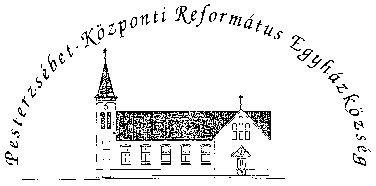 Pesterzsébet-Központi Református Egyházközség1204 Budapest, Ady E. u. 81.Tel/Fax: 283-0029www.pkre.hu   1893-2020